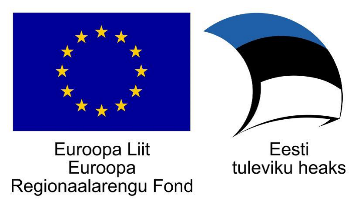 Projekti „Tehnoloogiamooduli välja töötamine, sh SAHVRi loomine ning Tallinna Tervishoiu Kõrgkooli õppehoone majatiibade ühendamine (Tervise tehnosahver) - sisutegevused" tegevuse 7 sisuks on õppe ja teadustöö kvaliteedi efektiivsuse tõstmisele suunatud tegevus.Tallinna Tervishoiu Kõrgkooli simulatsioonõppe ja teadustöö kvaliteedi töörühmade ühisseminar üliõpilastele konsultatsiooni läbiviimiseksdetsember 2017, TallinnOsalejad: 	Alex Tamm,Irma Nool,Jandra Ristikivi,Kadri Kööp,Kristi Puusepp,Käthlin Vahtel,Mikk Tarraste,Piret Gilden, Urve Kaasik- Aaslavsh üliõpilased:	Gert Rõõm (Õ43),Isabel Paul (Ä2),Kätlin Soone (Õ43),Marge Koorep (Ä2),Marta Pever (Õ22),Merilin Lehe (Õ43),Saale Kree (Õ22),Sigrit Pukk (Õ22), Sophie Dragunevitš (Ä2),Tuuli–Helen Koiksoon (Õ43)Päevakord10:00-10:15 	Kogunemine10:15-11:00 	Tegevus 7 „Aasta aruanne 2017“ kokkuvõte  ja uute liikmete tutvustamine     (Jandra Ristikivi)11:00- 11:45 	Rakendusuuringu „TALLINNA TERVISHOIU KÕRGKOOLI ÕPPEJÕUDUDE KOGEMUSED    SEOSES KÕRGTEHNOLOOGILISE SIMULATSIOONI RAKENDAMISEGA  ÕDEDE ÕPPES" tulemuste esitamine (Gert Rõõm, Merilin Lehe, Tuuli-Helen Koiksoon)11:45-12:15 	Üliõpilaste konsultatsioon (soovitused tulemuste kirjeldamiseks ja arutelu kirjutamiseks)12:15- 13:00 	Rakendusuuringu „ TALLINNA TERVISHOIU KÕRGKOOLI ÕENDUSE ÕPPETOOLI ÜLIÕPILASTE HINNANG SIMULATSIOONÕPPELE EELKILLINILISEL PRAKTIKAL“ tulemuste esitamine (Kätlin Soone)13:00-13:30 	Üliõpilaste kogemused seoses rakendusuuringutes osalemisega (soovitused teistele üliõpilastele)13:30- 14:30 	LÕUNA 14:30-15:00 	Rakendusuuringu „TALLINNA TERVISHOIU KÕRGKOOLI ÕENDUSE- JA ÄMMAEMANDUSE ÕPPETOOLI ÜLIÕPILASTE HINNANG  SIMULATSIOONÕPPELE JA KOGEMUS SEOSES ÕPIVÄLJUNDITE SAAVUTAMISEGA EELKLIINILISEL PRAKTIKAL“ tutvustamine (Urve Kaasik Aaslav ja Kadri Kööp)15:00 – 15:30 	Üliõpilaste instrueerimine  seoses rakendusuuringus osalemisega [Sophie Dragunevitš (Ä2), Marge Koorep, Isabel Paul (Ä2), Saale Kree (Õ22), Marta Pever (Õ22), Sigrit Pukk (Õ22)]15:30-16:00 	Rakendusuuringu „SIMULATSIOONÕPPE EFEKTIIVUSE MÕÕDIKU SET-M (Simulation Effectiveness Tool) KASULIKKUS PRAKTIKAS TALLINNA TERVSIHOIU KÕRGKOOLI NÄITEL“  tutvustamine (Jandra Ristikivi)16:00-16:30 	Statistika programmi SPSS 22.0. kasutamine (Irma Nool)16:30-17:00 	Vaatlusuuringu planeerimine (Käthlin Vahtel)17:00- 17:30 	Arutelu/üliõpilaste küsimusedProjekt „Tehnoloogiamooduli välja töötamine, sh SAHVRi loomine ning Tallinna Tervishoiu Kõrgkooli õppehoone majatiibade ühendamine (Tervise tehnosahver) – sisutegevused“, nr SFOS-is 2014-2020.4.01.16-0048